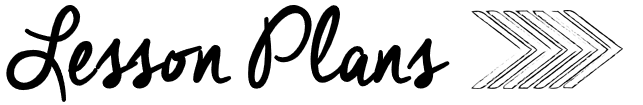 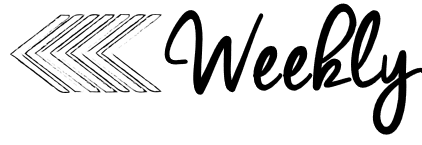 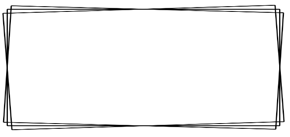 AMMondayTuesdayWednesdayThursdayComputersMusicComputersMusicPoetryTitle:   The Folk Who Live in Backward TownPoem IntroductionRead poem on SmartBoard Standards:  RF K.1a, RF K.1cTitle:  The Folk Who Live in Backward TownID lettersStandards:  RF K.1a, RF K.1cTitle:  The Folk Who Live in Backward TownID Sight WordsStandards: RF K.1a, RF K.1cTitle:  The Folk Who Live in Backward Town Illustrate PoemsStandards: RF K.1a, RF K.1cKinder phonicsWord Work:New words – was & withPhonemic Awareness:Segment & substitutionKinderPhonics:digraphs – sh (ending)Identifying sound in wordsSOR Practice SheetStandards:  RF K.1d, RF.K.2 RF K.3Word Work:Cheer Words – was & withAdd to the word wallPhonemic Awareness:Segment & substitutionKinderPhonics:digraphs – shWord mapping with sh KP & SOR HCDecodable – Josh has a BashStandards:  RF K.1d, RF.K.2 RF K.3Word Work:Cheer Words from Word WallPhonemic Awareness:Segment & substitutionKinderPhonics:digraphs – th (beginning)Identifying sound in wordsSOR Practice SheetStandards:  RF K.d, RF.K.2, RF K.3Word Work:Sight Word GamePhonemic Awareness:Segment & substitutionKinderPhonics:digraphs – thWord mapping with th KP & SOR HCDecodable – Get on the ShipStandards:  RF K.1d, RF.K.2 RF K.3Kinder literacyMain Close Read: Bad Case of the StripesSkills Focus:  Read Aloud for Enjoyment (minimal stops)Essential Questions – Turn and ShareIndependent Practice:Capture THIS and THATCC Standards:  RF.K.2, RIL.K.1, RL.K.2, RL.K.3, RL.K.4, RL.K.6, RL.K.7, RL.K.9Main Close Read: Bad Case of the StripesSkills Focus:  Reread text for Vocabulary (discuss words)What type of Text is this?Who is the Author?  Essential Questions through the bookIndependent Practice:Listen & DrawCC Standards:  RF.K.2, RIL.K.1, RL.K.2, RL.K.3, RL.K.4, RL.K.6, RL.K.7, RL.K.9Main Close Read:  Bad Case of the StripesSkills Focus:  Vocab Actions/QuestionsStory Elements ReviewIndependent Practice:Story SnippetsCC Standards RF.K.2, RIL.K.1, RL.K.2, RL.K.3, RL.K.4, RL.K.6, RL.K.7, RL.K.9Main Close Read: Bad Case of the StripesSkills Focus:  Revisit Retell Chart – Beginning, Middle, & EndIndependent Practice:Retell ItCC Standards:  RF.K.2, RIL.K.1, RL.K.2, RL.K.3, RL.K.4, RL.K.6, RL.K.7, RL.K.9Guided readingStudents Select CentersMeet withGuided Reading GroupsStudents Select CentersMeet withGuided Reading GroupsStudents Select CentersMeet withGuided Reading GroupsStudents Select CentersMeet withGuided Reading GroupsPMMondayTuesdayWednesdayThursdayGuided mathLesson Focus:  Lesson 8.7Numbers 80-100Table Materials:Number cards #24Write it Boards #25 & #26LED Writing BoardsLesson Activities: Discuss how many 10s in 80, 90, & 100Complete Student HandoutStandards   K.CC.4a, K.CC.4b, K.CC.4c, K.CC.5Lesson Focus:  Lesson 8.8Numbers 1-100Table Materials:Spin & Build #28LED Writing BoardsBase 10 blocksLesson Activities: Spin & Build with Base 10 blocksBuild and Write NumbersComplete student handoutStandards   K.CC.4a, K.CC.4b, K.CC.4c, K.CC.5Lesson Focus:  Lesson 8.9Start & Stop Counting to 100Table Materials:Counting Mat #30LED Writing BoardsLesson Activities: Start & Stop Counting SpinnerComplete student handoutStandards   K.CC.1, K.CC.2, K.CC.3, K.CC.4a, K.CC.4b, K.CC.4c, K.CC.5Lesson Focus:  Lesson 8.10Count to 100Table Materials:Numbers to 100 Read AloudMini 100’s chart #31Lesson Activities: Construct the Mini 100’s ChartComplete student handoutStandards  K.CC.1, K.CC.2, K.CC.3, K.CC.4a, K.CC.4b, K.CC.4c, K.CC.5SpecialsP EKinder Social SkillsCrumpled Heart ActivityP E		Reading BuddiesKinder writingMini–Lesson:  What are NarrativesUsing Words like I, Me, & MyWriting & Conferencing:Illustrate, Label, & Meet w/ TeacherStandards:  W.K.3, W.K.1.3Mini–Lesson:  Narratives Have a SettingWriting & Conferencing:Illustrate, Label, & Meet w/ TeacherStandards:  W.K.3, W.K.1.3Mini–Lesson: Narratives have a Problem/SolutionWriting & Conferencing:Illustrate, Label, & Meet w/ TeacherStandards:  W.K.3, W.K.1.3Mini–Lesson: Narratives have a Problem/SolutionWriting & Conferencing:Illustrate, Label, & Meet w/ TeacherStandards:  W.K.3, W.K.1.3Kinder social studies / Mystery ScienceUnit of Study: Mystery Weather/Seasons Materials:BrainPop.comLesson/Activities: What is Spring weather like?Watch BrainPop video on Summer and DiscussNGSS Standards:  K-ESS2-1LibraryUnit of Study: Mystery Weather/Seasons Materials:BrainPop.comLesson/Activities: What is Summer weather like?Watch BrainPop video on Summer and DiscussNGSS Standards:  K-ESS2-1ArtLove Monster Directed Drawing